ПрЕСС-РЕЛИЗ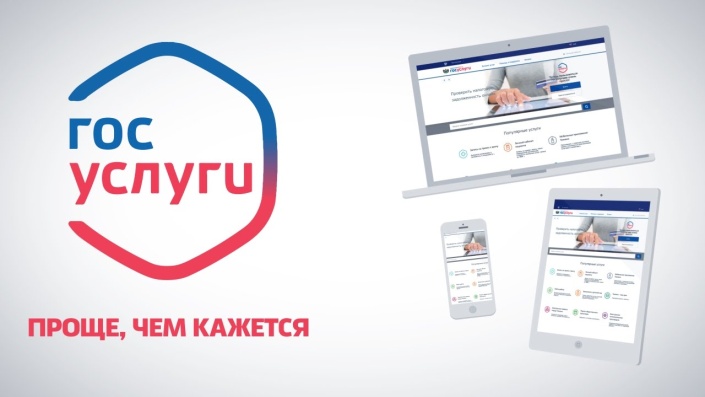 Государственные услуги Службы строительного надзора и жилищного контроля можно получить в электронном видеИнформируем, что с использованием интерактивных форм Единого портала государственных и муниципальных услуг (ЕПГУ) можно направить в Службу заявления и пакет документов на оказание государственных услуг в электронном формате (виде).Услуга «Лицензирование предпринимательской деятельности по управлению многоквартирными домами»Ссылка на форму ЕПГУ: https://www.gosuslugi.ru/600155/1/form